2018 年度罗山石材园区部门决算二〇一九年九月目 录第一部分 石材园区概况一、部门职责二、机构设置第二部分 2018 年度部门决算表一、收入支出决算总表二、收入决算表三、支出决算表四、财政拨款收入支出决算总表五、一般公共预算财政拨款支出决算表六、一般公共预算财政拨款基本支出决算表七、一般公共预算财政拨款“三公”经费支出决算表八、政府性基金预算财政拨款收入支出决算表第三部分 2018 年度部门决算情况说明一、收入支出决算总体情况说明二、收入决算情况说明三、支出决算情况说明四、财政拨款收入支出决算总体情况说明五、一般公共预算财政拨款支出决算情况说明六、一般公共预算财政拨款基本支出决算情况说明七、一般公共预算财政拨款“三公”经费支出决算情况说明- 1 -八、预算绩效情况说明九、政府性基金预算财政拨款支出决算情况说明十、机关运行经费支出情况说明十一、政府采购支出情况说明十二、国有资产占用情况说明第四部分 名词解释- 2 -第一部分 石材园区概况- 3 -一、部门职责（一）贯彻落实党和国家的方针政策、法律法规，保障农民的合法权益，促进经济发展、加强社会管理、搞好公共服务、维护农村稳定、加强基层政权建设。（二）负责党的路线、方针、政策和县委、县政府重大决策在石材专业园区的贯彻落实；负责石材专业园区管委会机关党组织建设、思想建设、作风建设及廉政建设等工作；负责制定石材专业园区的行政管理工作。（三）履行管理园区经济发展、社会管理和公共服务职责，维护园区社会稳定和协助完成安全生产、国土资源管理、环境保护与治理和社会治安等职责。负责制定石材专业园区的经济、社会发展规划，经县委、县政府批准后实施；负责石材专业园区企业的布局、规划并组织实施；负责制定石材专业园区区域内建设用地、融资、财税、招商引资、人才引进等优惠政策，并组织实施。(四)负责石材专业园区内基础设施和公共设施规划、建设和管理工作。（五）负责石材专业园区内企业的服务工作。（六）承办县委、县政府交办的其他工作。二、机构设置罗山石材园区内设机构 4 个，包括：综合办、农村办、资源办和企业服务办。- 4 -从决算单位构成看，罗山石材园区部门决算包括：本级决算、所属单位决算。纳入本部门 2018 年度部门决算编制范围的单位共 1 个，其中二级预算单位 0 个，具体是：1.罗山石材园区本级- 5 -第二部分 2018 年度部门决算表说明：表格中单元格数据为空时，表示该单元格数据为零；整张表数据为空时，表示部门该表中所有数据均为零，当年无表中相关收支。- 6 -收入支出决算总表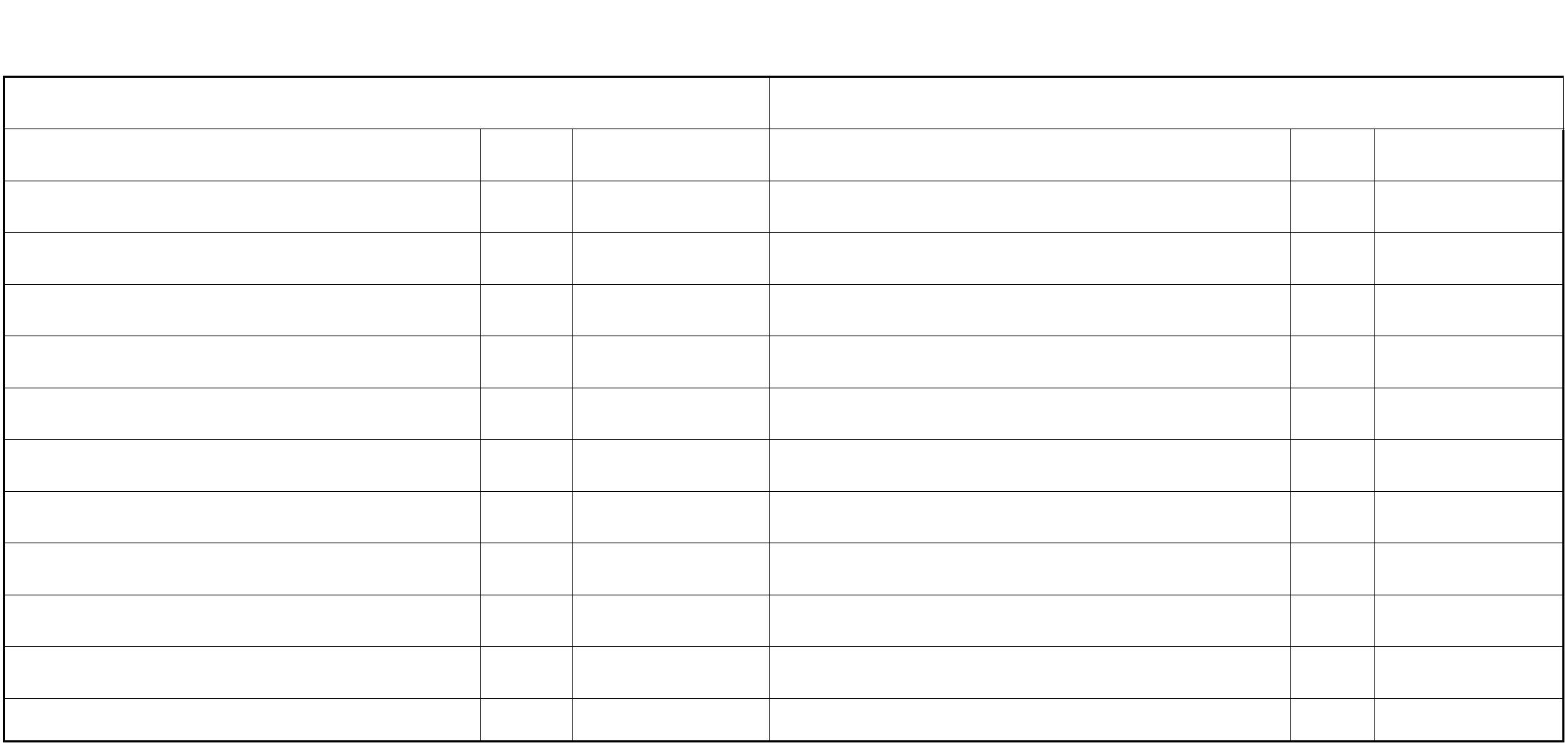 公开 01 表部门：罗山县石材专业园区管理委员会 单位：万元收入 支出项 目 行次 决算数 项 目 行次 决算数栏 次 1 栏 次 2一、财政拨款收入 1 92.72一、一般公共服务支出 14 100.88二、上级补助收入 2 二、外交支出 15三、事业收入 3 三、国防支出 16四、经营收入 4 四、公共安全支出 17五、附属单位上缴收入 5 五、教育支出 18六、其他收入 6 六、科学技术支出 19本年收入合计 9 92.72 本年支出合计 22 100.88用事业基金弥补收支差额 10 结余分配 23年初结转和结余 11 13.41 年末结转和结余 24 5.25总计 13 106.13 总计 26 106.13注：本表反映部门本年度的总收支和年末结转结余情况。本表金额转换为万元时，因四舍五入可能存在尾差。- 7 -收入决算表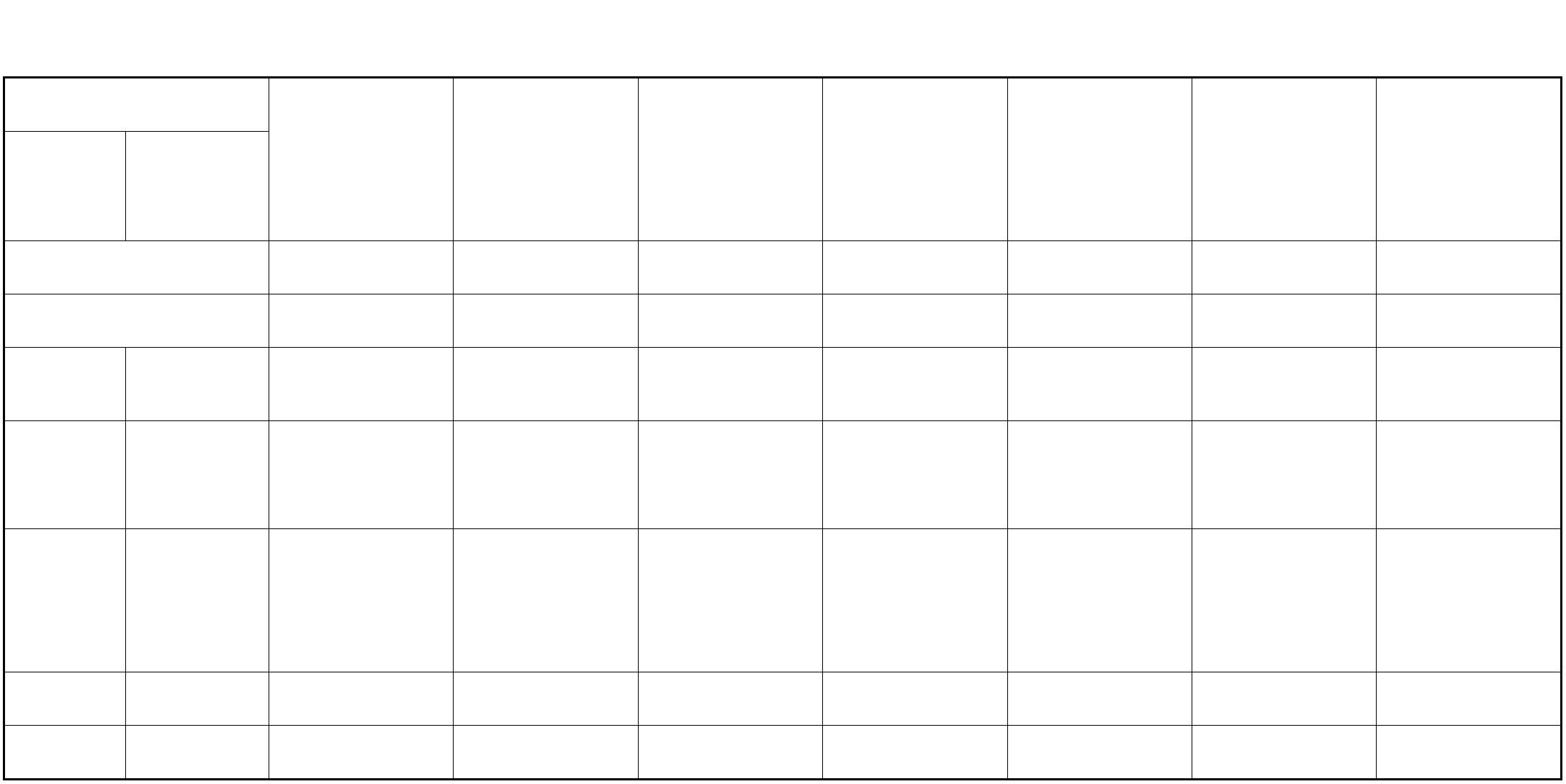 公开 02 表部门：罗山县石材专业园区管理委员会 单位：万元项 目栏次 1 2 3 4 5 6 7合计 92.72 92.72 0 0 0 0 0政府办公厅20103 （室）及相关 92.72 92.72 0 0 0 0 0机构事务其他政府办支出注：本表反映部门本年度取得的各项收入情况。本表金额转换为万元时，因四舍五入可能存在尾差。- 8 -支出决算表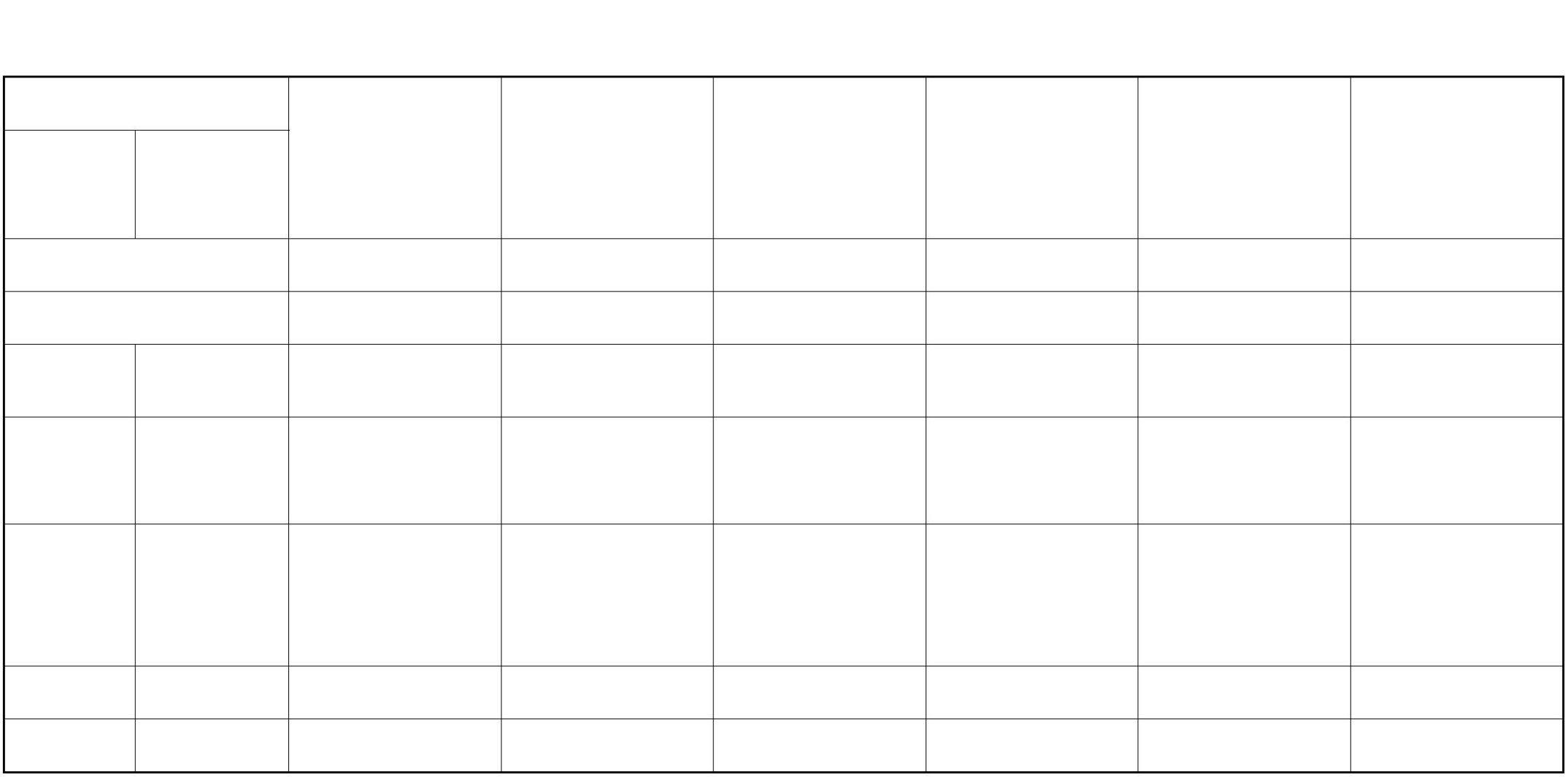 公开 03 表部门：罗山县石材专业园区管理委员会 单位：万元项 目栏次 1 2 3 4 5 6合计 100.88 100.88 0 0 0 0政府办公厅20103 （室）及相关机 100.88 100.88 0 0 0 0构事务其他政府办出注：本表反映部门本年度各项支出情况。本表金额转换为万元时，因四舍五入可能存在尾差。- 9 -财政拨款收入支出决算总表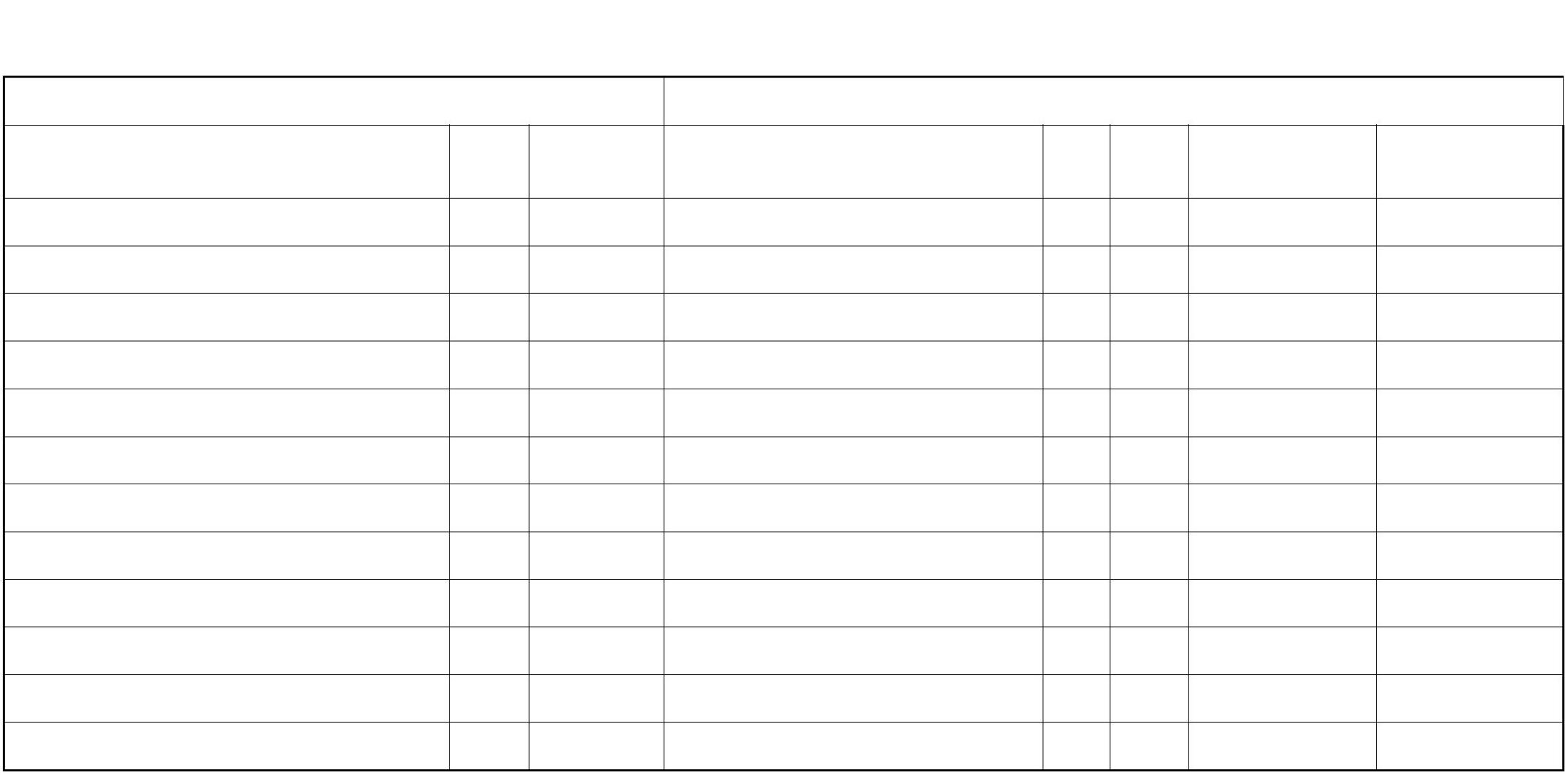 公开 04 表部门：罗山县石材专业园区管理委员会 单位：万元收入 支出栏 次 1 栏 次 2 3 4一、一般公共预算财政拨款 1 92.72一、一般公共服务支出 15 100.88 100.88 0二、政府性基金预算财政拨款 2 0 二、外交支出 163 三、国防支出 174 四、公共安全支出 185 五、教育支出 196 六、科学技术支出 20本年收入合计 9 92.72 本年支出合计 23 100.88 100.88年初财政拨款结转和结余 10 13.41 年末财政拨款结转和结余 24 5.25 5.25一般公共预算财政拨款 11 13.41 25政府性基金预算财政拨款 12 26总计 14 106.13 总计 28 106.13 106.13注：本表反映部门本年度一般公共预算财政拨款和政府性基金预算财政拨款的总收支和年末结转结余情况。本表金额转换为万元时，因四舍五入可能存在尾差。- 10 -一般公共预算财政拨款支出决算表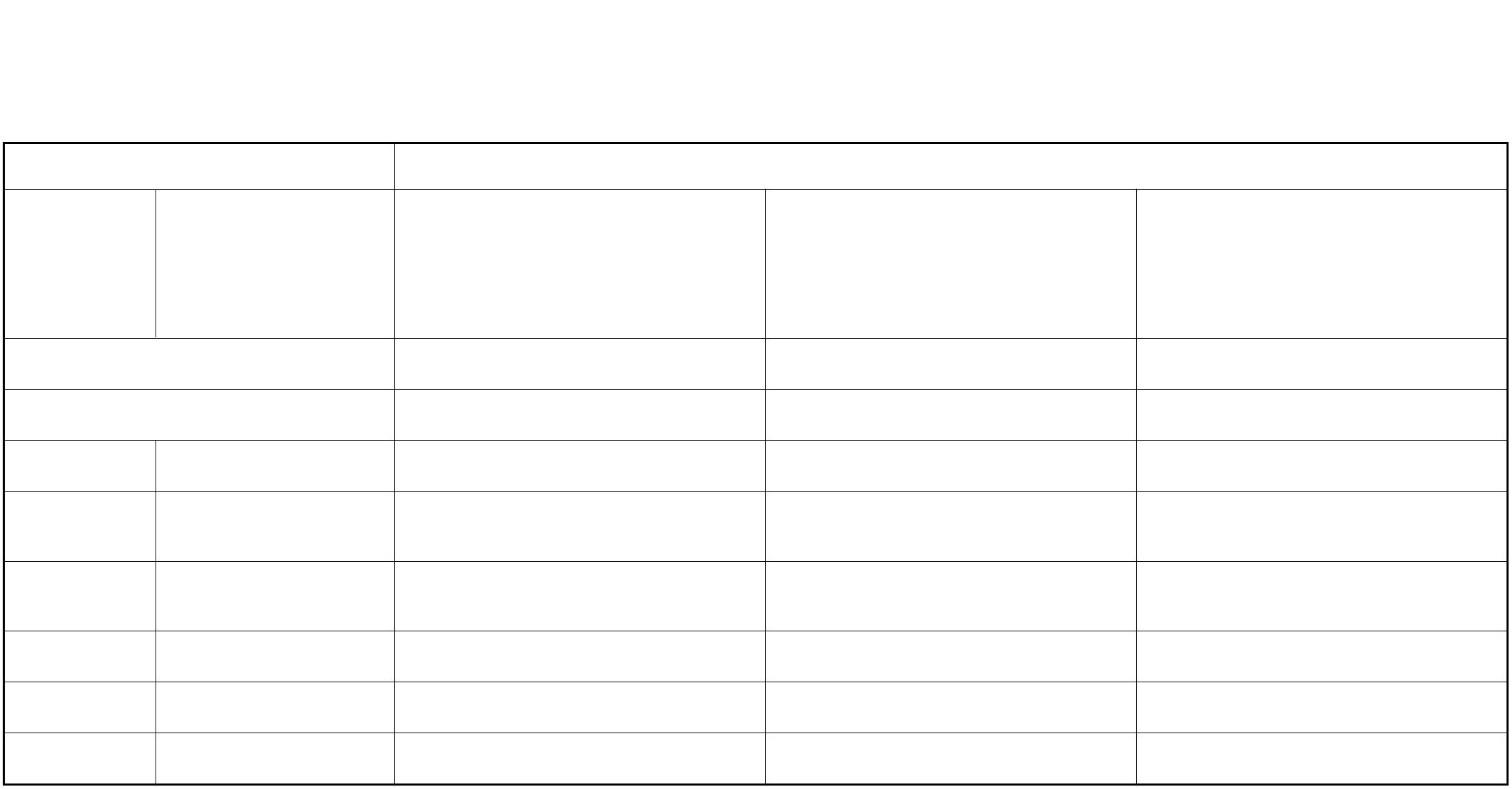 公开 05 表部门：罗山县石材专业园区管理委员会 单位：万元项 目 本年支出栏次 1 2 3合计 100.88 100.88 0201 一般公共服务支出 100.88 100.88 0注：本表反映部门本年度一般公共预算财政拨款支出情况。本表金额转换为万元时，因四舍五入可能存在尾差。- 11 -一般公共预算财政拨款基本支出决算表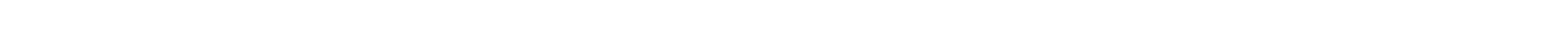 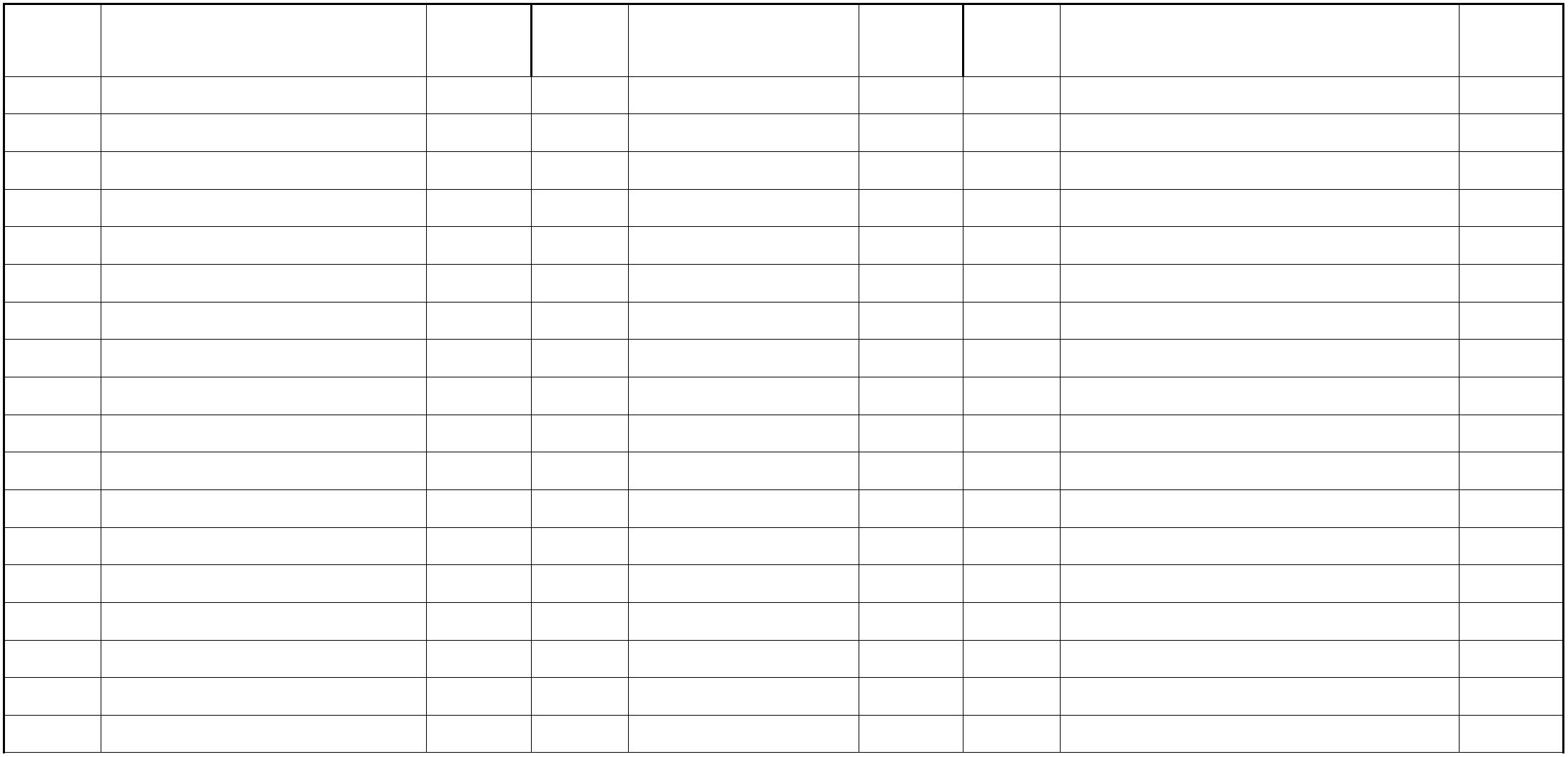 公开 06 表部门：罗山县石材专业园区管理委员会 单位：万元301 工资福利支出 76.43 302 商品和服务支出 24.45 310 资本性支出 030101 基本工资 35.21 30201 办公费 3.56 31001 房屋建筑物购建 030102 津贴补贴 8.43 30202 印刷费 0 31002 办公设备购置 030103 奖金 7.63 30203 咨询费 0 31003 专用设备购置 030106 伙食补助费 0.16 30204 手续费 0 31005 基础设施建设 030107 绩效工资 4.49 30205 水费 0.43 31006 大型修缮 030108 机关事业单位基本养老保险费 6.37 30206 电费 4.19 31007 信息网络及软件购置更新 030109 职业年金缴费 0 30207 邮电费 0.11 31008 物资储备 030110 职工基本医疗保险缴费 2.61 30208 取暖费 0 31009 土地补偿 030111 公务员医疗补助缴费 0 30209 物业管理费 0 31010 安置补助 030112 其他社会保障缴费 0.67 30211 差旅费 2.18 31011 地上附着物和青苗补偿 030113 住房公积金 4.03 30212 因公出国（境）费用 0 31012 拆迁补偿 030114 医疗费 0 30213 维修（护）费 4.42 31013 公务用车购置 030199 其他工资福利支出 6.84 30214 租赁费 0 31019 其他交通工具购置 0303 对个人和家庭的补助 0 30215 会议费 0 31021 文物和陈列品购置 030301 离休费 0 30216 培训费 0 31022 无形资产购置 030302 退休费 0 30217 公务招待费 4.73 31099 其他资本性支出 030303 退职（役）费 0 30218 专用材料费 0 312 对企业补助 0- 12 -30304 抚恤金 0 30224 被装购置费 0 31201 资本金注入 0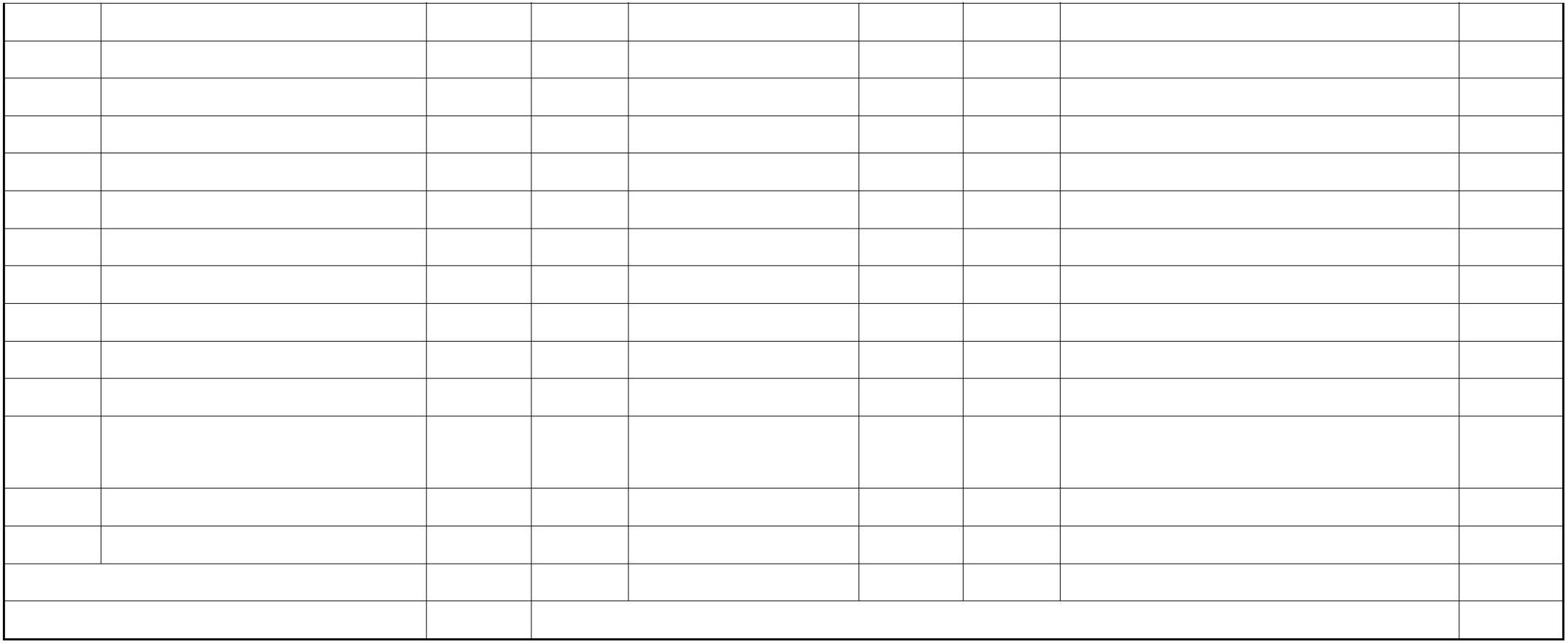 30305 生活补助 0 30225 专用燃料费 0 31203 政府投资基金股权投资 030306 救济费 0 30226 劳务费 0 31204 费用补贴 030307 医疗费补助 0 30227 委托业务费 0 31205 利息补贴 030308 助学金 0 30228 工会经费 0 31299 其他对企业补助 030309 奖励金 0 30229 福利费 0.38 313 对社会保障基金补助 030310 个人农业生产补贴 0 30231 公务用车运行维护费 2.2 31302 对社会保险基金补助 030399 对其他个人和家庭的补助支出 0 30239 其他交通费用 0.64 31303 补充全国社会保障基金 030240 税金及附加费用 0 399 其他支出 030299 其他商品和服务支出 1.62 39906 赠与 0307 债务利息及费用支出 0 39907 国家赔偿费用支出 030702 国外债务付息 0 39999 其他支出 030703 国内债务发行费用 030704 国外债务发行费用 0人员经费合计 76.43 公用经费合计 24.45注：本表反映部门本年度一般公共预算财政拨款基本支出明细情况。本表金额转换为万元时，因四舍五入可能存在尾差。- 13 一般公共预算财政拨款“三公”经费支出决算表                                                                                                                                公开07表部门：罗山石材专业园区管理委员会                                                                                                      单位：万元    注：本表反映部门本年度“三公”经费支出预决算情况。其中，预算数为“三公”经费年初预算数，决算数是包括当年一般公共预算财政拨款和以前年度结转资金安排的实际支出。本表金额转换为万元时，因四舍五入可能存在尾差。我部预算系统中没有公务接待费、公务用车购置费，所以该项目填无。	- 14 -政府性基金预算财政拨款收入支出决算表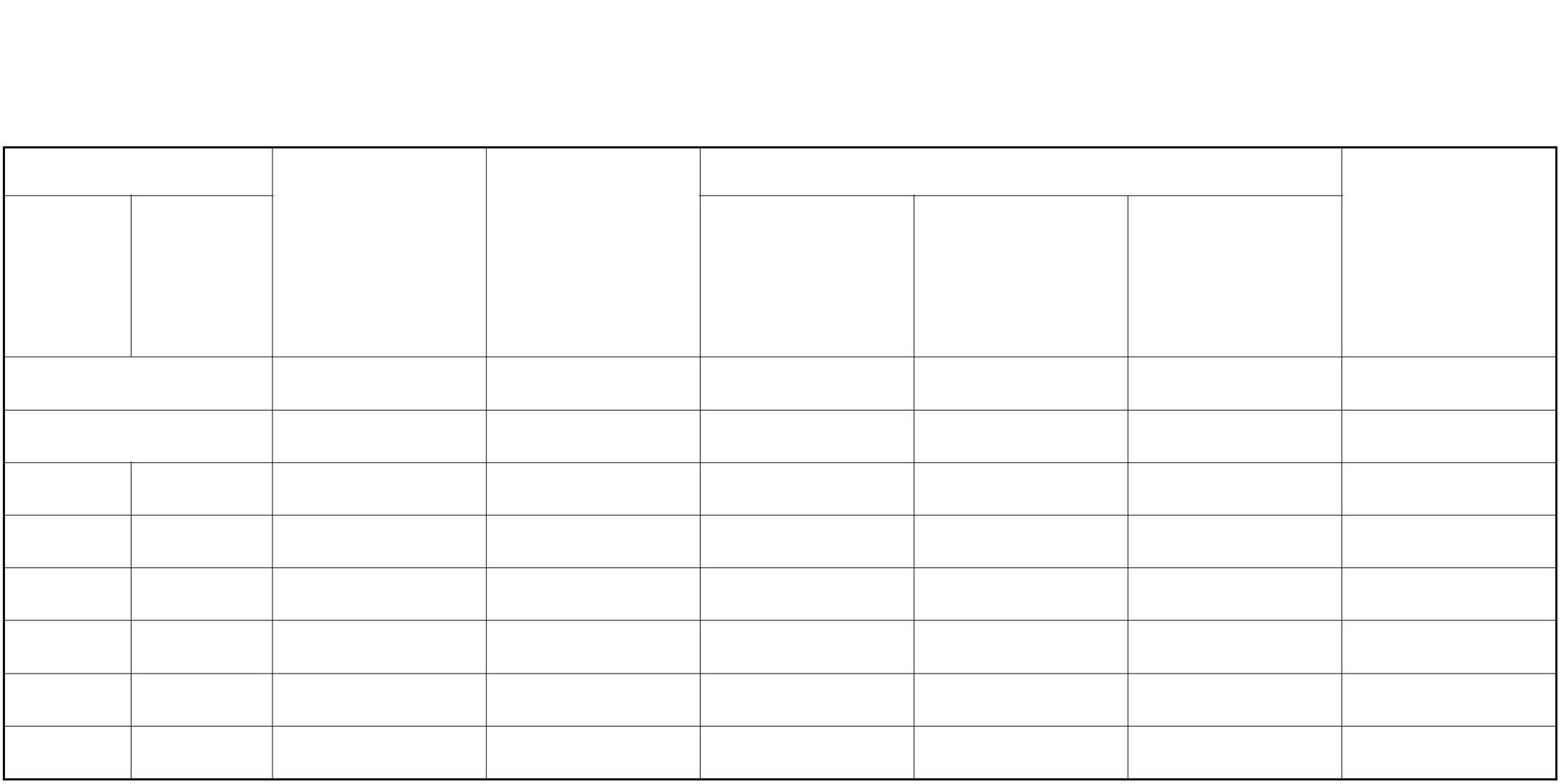 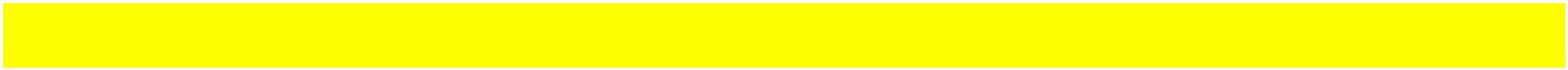 公开 08 表部门：罗山县石材专业园区管理委员会 单位：万元项 目 本年支出栏次 1 2 3 4 5 6合计注：本表反映部门本年度政府性基金预算财政拨款收入、支出及结转和结余情况。说明：我部门没有政府性基金收入，也没有使用政府性基金安排的支出，故本表无数据。- 15 -第三部分 2018 年度部门决算情况说明- 16 一、收入支出决算总体情况说明2018年度收、支总计为106.13万元。与上年度相比，收、支总计减少38.51万元，下降26.62%。主要原因是园区人员减少，收支降低。二、收入决算情况说明2018年度收入合计92.72万元，其中：财政拨款收入92.72万元，占100%。三、支出决算情况说明2018年度支出合计100.88万元，其中：基本支出100.88万元，占100%。四、财政拨款收入支出决算总体情况说明2018年度财政拨款收、支总计为106.13万元。与上年度相比，财政拨款收、支总计减少38.51万元，下降26.62%。主要原因是园区人员减少，收支降低。五、一般公共预算财政拨款支出决算情况说明（一）总体情况。2018年度一般公共预算财政拨款支出100.88万元，占本年支出合计的100%。与上年度相比，一般公共预算财政拨款支出减少30.35万元，下降23.13%。主要原因是园区人员减少，收支降低。（二）结构情况。2018年度一般公共预算财政拨款支出100.88万元，主要用于以下方面：一般公共服务（类）支出100.88万元，占100%。（三）具体情况。2018年度一般公共预算财政拨款支出年初预算为50.02万元，支出决算为100.88万元，完成年初预算的201.68%。其中：1．一般公共服务支出（类）政府办公厅及相关机构实务（款）其他政府办公厅及相关机构实务支出（2010399）（项）。年初预算为50.02万元，支出决算为100.88万元，完成年初预算的201.68%。决算数与年初预算数存在差异的主要原因是园区招商引资等工作增加支出。六、一般公共预算财政拨款基本支出决算情况说明2018年度一般公共预算财政拨款基本支出100.88万元。其中：人员经费76.43万元，主要包括：基本工资、津贴补贴、奖金、伙食补助费、绩效工资、机关事业单位基本养老保险缴费、医保、其他社会保障缴费、住房公积金、其他工资福利支出、住房公积金、；公用经费24.45万元，主要包括：办公费、水费、电费、邮电费、差旅费、维修（护）费、公务接待费、福利费、公务用车运行维护费、其他交通费用、其他商品和服务支出。与上年度相比，一般公共预算财政拨款基本支出减少30.35万元，下降23.13%。主要原因是园区人员减少，收支降低。七、一般公共预算财政拨款“三公”经费支出决算情况说明（一）“三公”经费财政拨款支出决算总体情况说明。2018年度“三公”经费财政拨款支出预算为6.93万元，支出决算为6.93万元。2018年度“三公”经费是按照八项规定要求，严格程序、把控标准。（二）“三公”经费财政拨款支出决算具体情况说明。2018年度“三公”经费财政拨款支出决算中，因公出国（境）费支出决算0万元，完成预算的0%，占0%；公务用车购置及运行费支出决算2.2万元，完成预算的100%，占100%；公务接待费支出决算4.73万元，完成预算的100%，占100%。具体情况如下：1．因公出国（境）费年初预算为0万元，支出决算为0万元，完成年初预算的0%。决算数与年初预算数不存在差异。全年因公出国（境）团组0个，累计0人次。开支内容包括：无。2．公务用车购置及运行费年初预算为2.2万元，支出决算为2.2万元。其中：公务用车购置支出为0万元，购置车辆0辆。公务用车运行支出2.2万元。主要用于公车加油、维修及保养。2018年期末，部门开支财政拨款的公务用车保有量为1辆，特种作业车辆2辆。3.公务接待费年初预算为4.73万元，支出决算为4.73万元。其中：外宾接待支出0万元。2018年共接待国（境）外来访团组0个、来访外宾0人次（不包括陪同人员）。来访人员主要包括：无。其他国内公务接待支出4.73万元。主要用于招商引资、国内公务接待等。2018年共接待国内来访团组71个、来宾710人次（不包括陪同人员）。八、预算绩效情况说明（一）绩效管理工作开展情况。园区2018年年为加强预算绩效管理，及时成立了以杨松主任为组长的绩效管理工作领导小组，加强对绩效管理工作的领导与落实，并认真制定了《石材园区2018年度绩效管理工作方案》，为合理设定指标体系提供科学依据。既便于考核评估，又具有可操作性。（二）项目绩效自评结果。实行专户管理，专账核算，严格按照项目进度控制项目经费的支出。（三）重点绩效评价结果。2018年度单位无重点绩效评价结果。九、政府性基金预算财政拨款支出决算情况说明我部门2018年度没有政府性基金收入，也没有使用政府性基金安排的支出。十、机关运行经费支出情况说明我单位不是行政机关，也不是非参照公务员管理事业单位，没有机关运行经费支出。十一、政府采购支出情况说明2018年度政府采购支出总额1.09万元，比2017年减少18.21万元，减少了94.35%。其中：政府采购货物支出1.09万元。授予中小企业合同金额1.09万元，占政府采购支出总额的100%，其中：授予小微企业合同金额1.09万元，占政府采购支出总额的100%。十二、国有资产占用情况说明我单位共有车辆3辆，其中：一般公务用车1辆、一般执法执勤用车0辆、特种用途车2辆。单价50万元以上通用设备0套，单位价值100万元以上专用设备0套。第四部分 名词解释财政拨款收入：单位从同级政府财政部门取得的财政预算资金。二、事业收入：事业单位开展专业业务活动及其辅助活动取得的收入。三、上级补助收入：事业单位从主管部门和上级单位取得的非财政补助收入。四、附属单位上缴收入：事业单位取得附属独立核算单位根据有关规定上缴的收入。五、经营收入：事业单位在专业业务活动及其辅助活动之外开展非独立核算经营活动取得的收入。六、其他收入：单位取得的除“财政拨款收入”、“事业收入”、“上级补助收入”、“附属单位上缴收入”、“经营收入”以外的各项收入。七、用事业基金弥补收支差额：事业单位在当年收入不足以安排当年支出的情况下，使用以前年度积累的事业基金（事业单位当年收支相抵后按国家规定提取、用于弥补以后年度收支差额的基金）弥补当年收支缺口的资金。八、基本支出：为保障机构正常运转、完成日常工作任务而发生的人员支出和公用支出。九、项目支出：基本支出之外为完成特定行政任务和事业发展目标所发生的支出。十、“三公”经费：纳入同级财政预决算管理“三公”经费，指部门使用财政拨款安排的因公出国（境）费、公务用车购置及运行费和公务接待费。其中，因公出国（境）费反映单位公务出国（境）的国际旅费、国外城市间交通费、住宿费、伙食费、培训费、公杂费等支出；公务用车购置及运行费反映反映单位公务用车车辆购置支出（含车辆购置税）及租用费、燃料费、维修费、过路过桥费、保险费、安全奖励费用等支出；公务接待费反映单位按规定开支的各类公务接待（含外宾接待）支出。十一、机关运行经费：为保障行政单位（含参照公务员法管理的事业单位）运行用于购买货物和服务的各项资金，包括办公及印刷费、邮电费、差旅费、会议费、福利费、日常维修费、专用材料及一般设备购置费、办公用房水电费、办公用房取暖费、办公用房物业管理费、公务用车运行维护费以及其他费用。十二、工资福利支出：单位支付给在职职工和编制外长期聘用人员的各类劳动报酬，以及为上述人员缴纳的各项社会保险费等。十三、商品和服务支出：单位购买商品和服务的支出。十四、对个人和家庭的补助支出：单位用于对个人和家庭的补助支出。十五、年末结转：本年度或以前年度预算安排，已执行但尚未完成或因客观条件发生变化无法按原计划实施，需延迟到以后年度按有关规定继续使用的资金。十六、年末结余：本年度或以前年度预算安排，已执行完毕或因客观条件发生变化无法按原预算安排实施，不需要再使用或无法按原预算安排继续使用的资金功能分类科目编码科目名称本年收入合计 财政拨款收入 上级补助收入 事业收入 经营收入 附属单位上缴收入 其他收入201一般公共服务支出92.72 92.72 0 0 0 0 02010399公厅（室）及相关机构事务92.72 92.72 0 0 0 0 0功能分类科目编码科目名称本年支出合计 基本支出 项目支出 上缴上级支出 经营支出 对附属单位补助支出201一般公共服务支出100.88 100.88 0 0 0 02010399公厅（室）及相关机构事务支100.88 100.88 0 0 0 0项 目 行次 金额 项 目 行次 合计一般公共预算财政拨款政府性基金预算财政拨款功能分类科目编码科目名称 小计 基本支出 项目支出2010320103政府办公厅（室）及相关机构事务100.88 100.88 02010399 其他政府办公厅（室）及相关机构事务支出2010399 其他政府办公厅（室）及相关机构事务支出2010399 其他政府办公厅（室）及相关机构事务支出100.88 100.88 0经济分类科目编码科目名称 决算数经济分类科目编码科目名称 决算数经济分类科目编码科目名称 决算数30701 国内债务付息 0 39908对民间非营利组织和群众性自治组织补贴0预算数预算数预算数预算数预算数预算数决算数决算数决算数决算数决算数决算数合计因公出国（境）费公务用车购置及运行费公务用车购置及运行费公务用车购置及运行费公务接待费合计因公出国（境）费公务用车购置及运行费公务用车购置及运行费公务用车购置及运行费公务接待费合计因公出国（境）费小计公务用车购置费公务用车运行费公务接待费合计因公出国（境）费小计公务用车购置费公务用车运行费公务接待费1234567891011126.930.002.20.002.24.736.930.002.20.002.24.73功能分类科目编码年初结转和结余 本年收入科目名称 小计 基本支出 项目支出年末结转和结余